To develop my knowledge of South-East EnglandCan you find Dover on the map?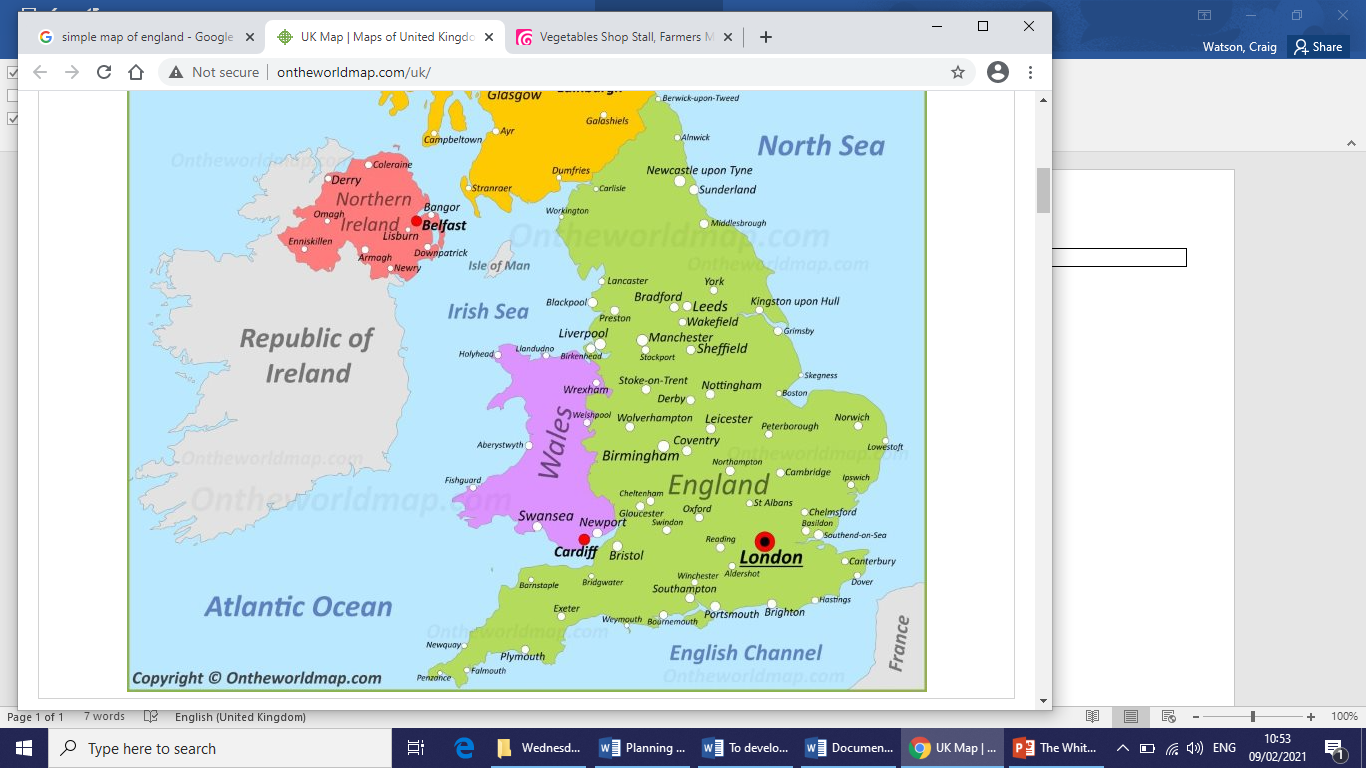 Have a look at these this picture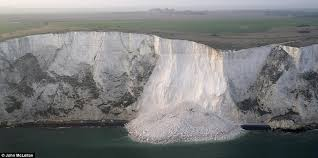 What can you see?What do you think has happened?